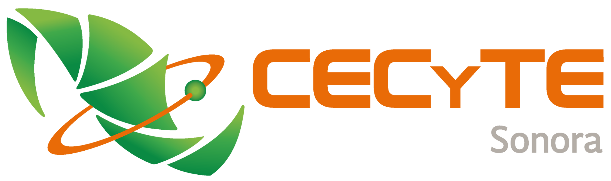 NOTA ACLARATORIAHermosillo, Sonora; 19 de marzo de 2020.La CONVOCANTE aclara que debido a un error involuntario se adjuntó un archivo erróneo donde deberían aparecer las Bases de Licitación, por lo que estas últimas las puede consultar en el listado de anexos del procedimiento con el nombre de BASES DE LICITACIÓN A CONSIDERAR.